ЗАТВЕРДЖЕНО							ЗАТВЕРДЖЕНОПрезидент Першої міської гімназії				Директор Першої міської гімназіїСкрипка К.								Саєнко С. І.«___» _____________ 2017 р.					«___»________________ 2017 р.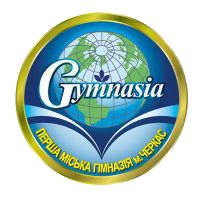 ПОЛОЖЕННЯ ПРО ГІМНАЗІЙНЕ САМОВРЯДУВАННЯ ПЕРШОЇ МІСЬКОЇ ГІМНАЗІЇ ЧЕРКАСЬКОЇ МІСЬКОЇ РАДИ ЧЕРКАСЬ КОЇ ОБЛАСТІГімназійне самоврядування від імені гімназистів Першої міської гімназії, висловлюючи суверенну волю гімназистів, дбаючи про забезпечення прав і свобод людини – гімназиста та гідних умов її життя, піклуючись про зміцнення гімназійного самоврядування в гімназії, прагнучи розвинути і зміцнити демократію в суспільстві, усвідомлюючи відповідальність перед власною совістю, попереднім, нинішнім та майбутнім поколінням гімназистів, приймає це Положення  – основний закон гімназійного самоврядування Першої міської гімназії.Загальні засадиСтаття 1. 	Гімназійний парламент є добровільним об’єднанням гімназистів.
Стаття 2. 	Гімназійний парламент є організацією, що складається з людей, створена 		людьми і для людей.
Стаття 3.	 Метою метою діяльності гімназійного парламенту  є формування в учнів 		почуття господаря гімназії, класу, вміння співробітничати на принципах партнерства , гласності , демократизму.Стаття 4. 	Основною мовою спілкування в гімназії є державна мова – українська. Гімназійний парламент  дбає про запровадження мови в усіх сферах діяльності гімназії.Стаття 5. 	Гімназійний парламент сприяє вивченню мов міжнародного спілкування.
Права, свободи та обов’язкиСтаття 6. 	Усі гімназисти є рівними у своїй гідності та правах.
Стаття 7. 	Особистість кожного , хто працює чи навчається в гімназії, є недоторканою і ніщо не повинно загрожувати здоров’ю людини, обмежувати її права , ображати честь і гідність.Стаття 8. 	Образою честі й гідності кожного, хто навчається в гімназії, є будь-які дії чи слова , що принижують честь, гідність іншої людини.Стаття 9. 	Кожен гімназист має право на вільний розвиток своєї особистості, якщо при цьому не порушуються права і свободи інших людей.Стаття 10. 	Кожен гімназист має обов’язки перед суспільством та гімназією.
Гімназист зобов’язаний :
пройти курс навчання у гімназії;
подати документ, що пояснює його відсутність на уроках;
виконувати вимоги вчителів з підготовки до уроків;
дотримуватись норм та правил поведінки у гімназії.Стаття 11. 	Гімназист має право на свободу думки та слова, на вільне вираження своїх поглядів та переконань.Стаття 12. 	Кожен гімназист має право вільно збирати, зберігати, використовувати та поширювати інформацію усно, письмово або в інший спосіб — на свій вибір. Ця інформація не повинна порушувати честь та гідність кожного, хто навчається чи працює у гімназії.Стаття 13.	 Кожен гімназист має право обирати  факультативи та додаткові заняття, гуртки – на свій вибір.Стаття 14. 	Кожному гімназисту гарантується знати свої права та обов’язки.Стаття 15.	 Кожен має право володіти, користуватися і розпоряджатися своєю власністю, результатами своєї інтелектуальної, творчої діяльності.Стаття 16. 	Гімназисти мають право брати участь в управлінні справами учнівського самоврядування гімназії, вільно обирати і бути обраними до органів учнівського самоврядування школи. подати свою пропозицію, вимогу Президентові учнівського самоврядування гімназії.Стаття 17. 	Не допускається збирання, зберігання, використання та поширення конфіденційної інформації про особу без її згоди.Стаття 18. 	Кожному гарантується таємниця листування, телефонних розмов та іншої кореспонденції.Стаття 19.	 Кожен гімназист  має право брати участь у будь-яких сферах гімназійного життя, ініціювати будь-які форми цього життя.Стаття 20. 	Кожен гімназист має право мати свої ідеї  та переконання.Стаття 21. 	Кожен гімназист має право отримувати інформацію про тебе.Стаття 22. 	Кожен гімназист має право бути захищеними від насильства й жорстокого поводження.Стаття 23. 	Кожен гімназист має право на повагу і доброзичлеве ставлення.Стаття 24. 	Кожен гімназист має право бути не таким, як усі.Стаття 25. 	Кожен гімназист має право не розповідати про свою сім’ю.Стаття 26. 	Кожен гімназист має право на відпочинок і вільний час.Стаття 27. 	Кожен гімназист має право вступати і різноманітні громадські об’єднання.   Розділ ІВибориСтаття 28. 	Кандидат в президенти Першої міської гіманазії висувається як групою учнів, так і шляхом самовисування.Стаття 29. 	Президент Першої міської гімназії обирається таємним голосуванням на перервах.Стаття 30. Вибори проводяться один раз рік.Стаття 31. Днем виборів слід вважати третій четвер травня.Стаття 32. Президент обирається простою більшістю голосів гімназистів 7 – 10  класів  шляхом таємного голосування.Стаття 33. Право бути обраним має право кожен учень 8-10 класів.Стаття 34. Офіційне оголошення результатів виборів президента Гімназійного самоврядування проводиться на наступний день після виборів.Стаття 35. Новообраний Президент Першої міської гімназії вступає на пост з моменту складання присяги на урочистостях присвячених святу «Останній дзвоник»Стаття 36. Президенту вручається символи влади Президента Першої міської гімназії.
Розділ ІІПрезидент Першої міської гімназіїСтаття 37. 	Президент є головою самоврядування гімназії.
Стаття 38. 	Президент є гарантом прав учнів, визначених законом.
Стаття 39. 	Президент висуває кандидатуру на посаду голови гімназійного парламенту таголови комітету гімназійного парламенту.Стаття 40. Президент видає укази про проведення заходів, акцій, які не суперечать 			законам чи статуту, і мають за мету благо гімназії.
Стаття 41. 	Президент співпрацює з дирекцією згідно статуту.
Стаття 42. 	Президент може призупинити рішення Гімназійного парламенту і домагатися 		його перегляду.
Стаття 43. 	Президент є членом Ради гімназії Першої міської гімназії.
Стаття 44.	Президент звітується перед гімназійним парламентом.  Гімназійнийпарламент може оголосити імпічмент Президенту в разі невиконання Президентом своїх обов’язків і порушень закону.Стаття 45. 	Президент поводить себе толерантно, суворо дотримується норм культури 		спілкування.
Стаття 46. 	Президент складає таку присягу:
«Я, (ім’я та прізвище), волею гімназистів обраний Президентом учнівського самоврядування, заступаючи на цей пост, повністю усвідомлюючи свою високу відповідальність, урочисто присягаю, що буду вірно служити гімназистам та колективу Першої міської гімназії, суворо дотримуватися Конституції України та статуту гімназії, сприяти втіленню їх у життя, зміцнювати авторитет Першої міської гімназії, охороняти права, свободи і законні інтереси гімназистів, гідно нести високе звання Президента Першої міської гімназії, сумлінно виконувати свої обов’язки».
Стаття 47. 	Президент планує і веде засідання гімназійного парламенту.
Стаття 48.	Президент співпрацює з директором гімназії та дирекцією.
Стаття 49. 	Президент виконує функцію зв’язку між гімназистами й адміністрацією 		гімназії, вчителями і місцевою громадою.
Стаття 50.	 Президент відповідає за підготовку майбутніх керівників Гімназійного 		самоврядування.
Стаття 51. 	Президент виконує свої повноваження до вступу на пост новообраного Президента гімназійного самоврядування. Повноваження Президента гімназійного самоврядування припиняються достроково у разі відставки.Розділ ІІІГімназійний парламентСтаття 52. 	До складу гімназійного парламенту входять по два представник делеговані класними колективами.Стаття 53.  Протягом першого тижня навчального року проходять вибори активів класів 		і делегування представників до гімназійного парламенту.Стаття 54. 	В другу середу вересня проводиться перше засідання гімназійного 		парламенту, на якому членами гімназійного парламенту обирається голова гімназійного парламенту, формуються комітети і обираються голови комітетів.Стаття 55. 	Комітети формуються відповідно до волевиявлення членів гімназійного 		парламенту.Стаття 56. 	Структура гімназійного самоврядування.Розділ IVКомітетиІнформаційний – організаційний комітетСтаття 57. 	Веде інформаційну та просвітницьку діяльність.Стаття 58. 	Збирає матеріали та оформлює статті для гімназійної газети.Стаття 59. 	Випуск гімназійної газети. Випуск інформаційних плакатів відповідно до потреб гімназії та самоврядування.Стаття 60. 	Оформлення і оновлення стенду «Гімназійне самоврядування».Спортивний комітетСтаття 61.	 Організація і проведення спортивних змагань, турнірів.Стаття 62. 	Висвітлення через прес-центр.Стаття 63. 	Організація зустрічей із спортсменами.Стаття 64. 	Проведення змагань з фут залу на кубок президент гімназії.Комітет дозвілляСтаття 65. 	Організація акцій і проектів.Стаття 66. 	Організація тематичних книжкових виставок.Стаття 67. 	Організація змістовного дозвілля.Стаття 68. 	Організація «рухливих перерв».Стаття 69. 	Організація та проведення літературно-мистецьких конкурсів.Соціально-правовий комітетСтаття 70. 	Вивчення та ознайомлення гімназистів з Декларацією прав дитини.Стаття 71. 	Проведення зустрічей з психологом і соціальним педагогом.Стаття 72. 	Організація волонтерської діяльності у гімназії.Стаття 73. 	Організація благодійних акцій на підтримку воїнів АТО, дітей-інвалідів, ветеранів Другої Світової  війни та війни у Афганістані.Стаття 74. 	Співпрацюють з благодійними організаціями.Розділ VГолова гімназійного парламенту.Стаття 75. 	Очолює гімназійний парламент.Стаття 76. 	Координує роботу гімназійних комітетівСтаття 77. 	Допомагає Президенту Першої міської гімназії виконувати його обов’язки.Стаття 78. 	За відсутності Президента виконує його обов’язки.Стаття 79. 	Обирається шляхом відкритого голосування на першому засідання гімназійного парламенту в другу середу вересня.Стаття 80.	Колективним рішенням членів гімназійного парламенту може бути усунений від виконання своїх обов’язків.Стаття 81. 	Автоматично на посаду голови гімназійного парламенту висувається кандидат, який посів друге місце на виборах Президента гімназії. У разі відмови, Президент пропонує на розгляд гімназійного парламенту свою кандидатуру.Стаття 82. 	Голова гімназійного парламенту є членом Ради Першої міської гімназії.Розділ VIГолова комітету.Стаття 83.  Голова парламентського комітету у своїй роботі підпорядковується голові гімназійного парламенту.Стаття 84. Координує і організовує роботу комітету, який він очолює в межах обов’язків передбачених цим Положенням. Стаття 85. Голова комітету гімназійного парламенту обирається на основі відкритого голосування членів парламенту на першому засідання.   Розділ VIСекретар гімназійного парламенту.
Стаття 86. 	Секретар Президента працює разом із Президентом, опрацьовує порядок 		зборів самоврядування.
Стаття 87. Секретар Президента перед зборами збирає усі пропозиції, які має розглянути 		правління.
Стаття 88. Секретар Президента протоколює збори, розсилає протоколи зацікавленим 		особам.
Стаття 89.	 Секретар Президента веде листування.
Стаття 90. 	Секретар Президента збирає письмові пропозиції, прохання, повідомлення 		учнів, що надходять до учнівського самоврядування.Розділ VIIПрикінцеві положенняСтаття 91. 	Статут набуває чинності з дня його прийняття.
Стаття 92. 	День прийняття статуту учнівського самоврядування є загально гімназійним 		святом-днем статуту гімназійного самоврядування.Перехідні статті1. 	Правління корегує статут гімназійного самоврядування для нинішніх та майбутніх поколінь учнів.2. 	Статут є дійсним, поки відповідає сучасній структурі гімназії.3. 	Статут затверджується правлінням гімназійного самоврядування та директором гімназії.4. 	Усі статті статуту стосуються кожного гімназиста та працівника гімназії-без виключення.